Week 9Wednesday 20th May 2020Year 5- Problem solving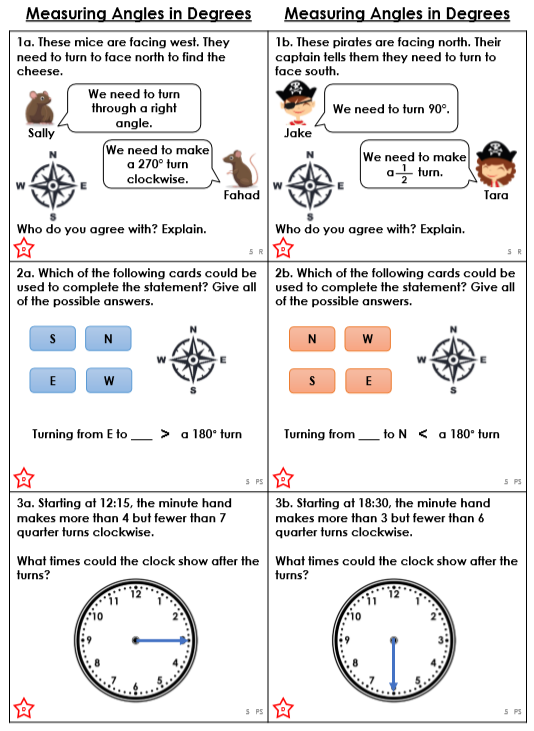 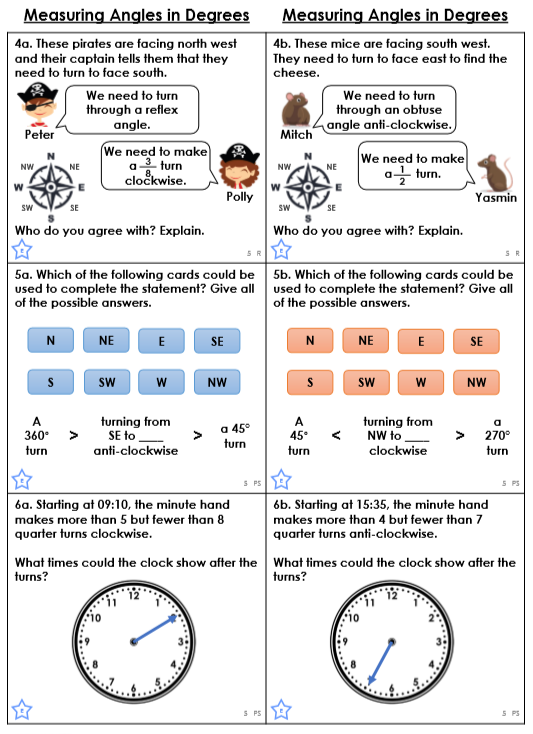 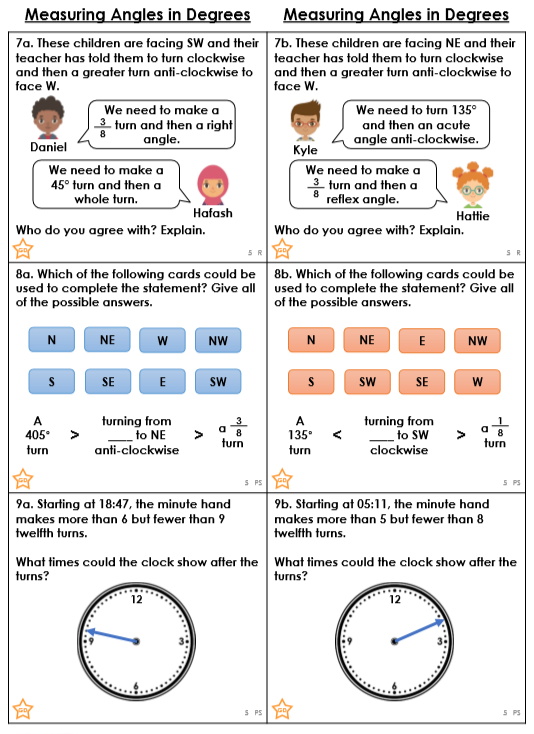 